       «В регистр»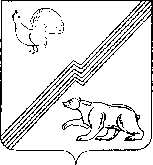 ПроектГЛАВА ГОРОДА ЮГОРСКАХанты Мансийского автономного округа – ЮгрыПОСТАНОВЛЕНИЕот   ________  2021года                                                                               № ______О внесении изменения в постановление главы города Югорска от 13.02.2012 № 4 «Об Общественном советепри главе города по проблемам жилищно-коммунального хозяйства»В соответствии с Федеральным законом от 21.07.2014 № 212-ФЗ «Об основах общественного контроля в Российской Федерации», в связи с изменением состава Общественного совета при главе города по проблемам жилищно-коммунального хозяйства:1. Внести в постановление главы города Югорска от 13.02.2012 № 4 «Об Общественном совете при главе города по проблемам жилищно-коммунального хозяйства» (с изменениями от 13.04.2015 № 18, от 07.08.2015 № 49, от 17.03.2016 № 19, от 10.05.2017 № 13, от 02.04.2019 № 17, от 10.02.2021 № 6-пг) изменение, изложив приложение 2 в новой редакции (приложение).2. Опубликовать постановление в официальном печатном издании города Югорска и разместить на официальном сайте органов местного самоуправления города Югорска. 3. Настоящее постановление вступает в силу после его официального опубликования в официальном печатном издании города Югорска. Глава города Югорска						        А.В. Бородкин								      Приложение                          к постановлению главы города Югорска                   от ____________ № ____    Приложение 2                          к постановлению главы города Югорска               от 13.02.2012 № 4    Состав
 Общественного совета при главе города по проблемам жилищно-коммунального хозяйства Бойко Дмитрий Николаевич - начальник склада готовой продукции акционерного общества «Югорский Лесопромышленный Холдинг» подразделения «Югра-Плит», член правления товарищества собственников жилья «Декабристов 12».Храмцов Виктор Витальевич - управляющий ТСЖ  «Ленина 1/1», «Мой дом», «Лидер».Новоселова Светлана Валерьевна - директор общества с ограниченной ответственностью «Югорский гарант».Кудымов Валерий Александрович - директор общества с ограниченной ответственностью  «Комфорт-Югорск».Довбыш Денис Иванович – заместитель директора по производству муниципального автономного учреждения «Молодежный центр «Гелиос». Белоусов Александр Сергеевич – ведущий инженер производственно-технического отдела муниципального унитарного предприятия «Югорскэнергогаз».Ковалёва Людмила Павловна - эксперт Югорской городской                                                  организации общества с ограниченной ответственностью «Всероссийское общество инвалидов».Найдёнова Ирина Николаевна - председатель товарищества собственников недвижимости «Олимп», управляющий товарищества собственников недвижимости  «Студент».Дергачёва Татьяна Сергеевна - корреспондент газеты «Югорский вестник».Мочалов Игорь Юрьевич – инженер общества с ограниченной ответственностью «Югорский Гарант».Рябченко Ольга Михайловна – инспектор муниципального казенного учреждения «Служба обеспечения органов местного самоуправления».Абдрахманова Виолетта Наилевна - эксперт отдела реформирования жилищно-коммунального хозяйства Управления жилищно-коммунального хозяйства департамента жилищно-коммунального и строительного комплекса администрации города Югорска.